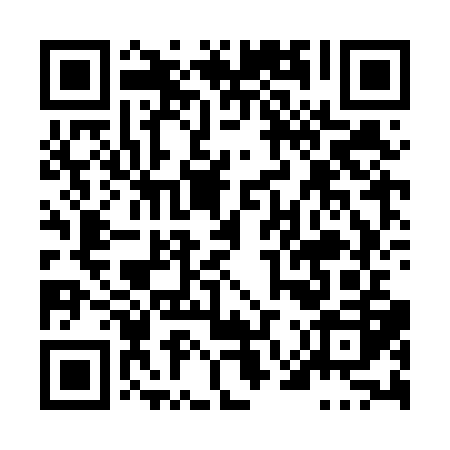 Ramadan times for The Junction, Ontario, CanadaMon 11 Mar 2024 - Wed 10 Apr 2024High Latitude Method: Angle Based RulePrayer Calculation Method: Islamic Society of North AmericaAsar Calculation Method: HanafiPrayer times provided by https://www.salahtimes.comDateDayFajrSuhurSunriseDhuhrAsrIftarMaghribIsha11Mon6:186:187:361:285:327:207:208:3912Tue6:166:167:341:275:337:217:218:4013Wed6:146:147:331:275:347:227:228:4114Thu6:126:127:311:275:357:247:248:4215Fri6:106:107:291:275:367:257:258:4416Sat6:086:087:271:265:377:267:268:4517Sun6:076:077:251:265:387:277:278:4618Mon6:056:057:241:265:397:287:288:4819Tue6:036:037:221:255:407:307:308:4920Wed6:016:017:201:255:417:317:318:5021Thu5:595:597:181:255:427:327:328:5222Fri5:575:577:161:255:427:337:338:5323Sat5:555:557:151:245:437:357:358:5424Sun5:535:537:131:245:447:367:368:5625Mon5:515:517:111:245:457:377:378:5726Tue5:495:497:091:235:467:387:388:5827Wed5:475:477:071:235:477:397:399:0028Thu5:455:457:061:235:487:417:419:0129Fri5:435:437:041:225:497:427:429:0230Sat5:415:417:021:225:507:437:439:0431Sun5:395:397:001:225:507:447:449:051Mon5:375:376:581:225:517:457:459:072Tue5:355:356:571:215:527:477:479:083Wed5:335:336:551:215:537:487:489:094Thu5:315:316:531:215:547:497:499:115Fri5:295:296:511:205:557:507:509:126Sat5:275:276:501:205:557:517:519:147Sun5:255:256:481:205:567:527:529:158Mon5:235:236:461:205:577:547:549:179Tue5:215:216:441:195:587:557:559:1810Wed5:195:196:431:195:587:567:569:20